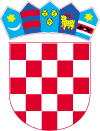 REPUBLIKA HRVATSKAMINISTARSTVO TURIZMA I SPORTAPrisavlje 14, 10000 Zagrebobjavljuje J A V N I   P O Z I V za sudjelovanje u Programu poticanja obrazovanja kadrova u ugostiteljstvu i turizmu u školskoj godini 2021/22. „STIPENDIJE“  	Predmet Javnog poziva je sudjelovanje u sufinanciranju stipendija učenicima i studentima koji se školuju za zanimanja u turizmu i ugostiteljstvu. 	Javni poziv upućen je pravnim i fizičkim (obrtima) osobama koje su registrirane za obavljanje ugostiteljsko-turističkih usluga te županijskim obrtničkim komorama.    Cjeloviti tekst Programa s uvjetima provedbe Programa te obrascima Zahtjeva sastavni su dio ovog Javnog poziva i nalaze se na mrežnim stranicama Ministarstva turizma i sporta: www.mints.gov.hr i  	Potrebna dokumentacija za kandidiranje projekata - POSLODAVCI:popunjeni obrazac zahtjeva ST,popunjen obrazac provjere kvalitete smještaja i dodatnih uvjeta provedbe stručne prakse stipendista u organizaciji Poslodavca – KS, dokaz o pravnom statusu Poslodavca (izvod iz registra),pravomoćno rješenje o kategorizaciji objekta potvrda nadležne Porezne uprave o nepostojanju duga Poslodavca prema državi (ne starija od 30 dana),plan stipendiranja i plan stručne prakse,popis mentora  s njihovim kvalifikacijama, popis objekata drugih poslodavaca u kojima se obavlja stručna praksa  s imenima i kontaktima mentora (što je prihvatljivo u slučaju kada Poslodavac ulazi u partnerstvo s više od 100 stipendista),ispunjeni obrazac S sa podacima odabranih stipendista (ime i prezime roditelja/skrbnika, ime i prezime i OIB stipendista, datum i godina rođenja, adresa, kontakt telefon, škola/fakultet i razred/godina koju pohađa s adresom, brojem telefona i imenom i kontaktom mentora u školi/fakultetu, potvrdu o upisu u školu/fakultet, naziv banke i broj računa za svakog               učenika/studenta na koji će se isplaćivati stipendije,potvrdu škole / fakulteta o redovnom školovanju / studiranju učenika/studenta.     Potrebna dokumentacija za kandidiranje projekata - KOMORE:popunjeni obrazac zahtjeva SK,izvod iz registra udruženja obrtnika,potvrda nadležne Porezne uprave o nepostojanju duga Komore prema državi (ne starija od 30 dana),plan stipendiranja i plan stručne prakse,popis licenciranih obrta ugostitelja s kojima ima reguliran odnos o  obavljanju stručne prakse učenika,dokaz da licencirani obrti u kojima će se provoditi stručna praksa stipendista imaju izrađen izvedbeni plan i program praktičnoga dijela naukovanjadokaz licenciranih obrta kod kojih će stipendisti obavljati stručnu praksu da učenicima isplaćuju zakonom propisana nagrada (sukladno Članku 5. Pravilnika o minimalnim uvjetima za ugovore o naukovanju  NN 107/2020)ispunjeni obrazac S s podacima odabranih stipendista (ime i prezime roditelja/skrbnika, ime i prezime i OIB stipendiste, datum i godina rođenja,adresa, kontakt telefon, škola i razred koju pohađa s adresom, brojem               telefona i imenom i kontaktom mentora u školi, potvrda o upisu u školu, naziv banke i broj računa učenika na koji će se isplaćivati stipendije,potvrdu škole o redovnom školovanju učenika.Povjerenstvo za pripremu i provedbu Programa poticanja obrazovanja kadrova u ugostiteljstvu i turizmu u školskoj godini 2021/22. - Stipendije (u daljnjem tekstu Povjerenstvo) sastoji se od pet članova koje  imenuje ministrica. Administrativnu provjeru prijava obavlja Stručna radna skupina koju imenuje predsjednik Povjerenstva. Povjerenstvo donosi prijedlog Odluke o odabiru partnera i dodjeli sredstava na ime stipendija. Ministrica, temeljem prijedloga Odluke Povjerenstva, donosi Odluku o odabiru partnera i dodjeli sredstava na ime stipendija.Temeljem Odluke, potpisuju se tripartitni ugovori partnera sa stipendistom/skrbnikom.Sastavni dio ugovora su bjanko zadužnice na prvi veći iznos predviđen za stipendiranje tijekom sudjelovanja u Programu,  solemnizirane od strane javnog bilježnika (za Ministarstvo i za Poslodavca/Komoru) koje stipendist dostavlja u svrhu osiguranja povrata sredstava za slučaj neispunjenja ugovornih obveza (Pravilnik o obliku i sadržaju bjanko zadužnice NN 115/2012 i 82/2017).    Ministarstvo će ući u partnerstvo s Poslodavcima/Komorama koje ispunjavaju uvjete i mogu ispuniti obveze navedene u Programu, a do iskorištenja sredstava.Ministarstvo obavlja nadzor nad namjenskim korištenjem sredstava putem dostavljenih dokaznica od strane partnera te po potrebi osobnim nadzorom predstavnika Ministarstva turizma i sporta.Prijave dostaviti:Poštom na adresu: Ministarstvo turizma i sporta, 10000 Zagreb, Prisavlje 14, s naznakom: „Prijava na javni poziv – Stipendije – ne otvaraj“i istovremenoElektronskom poštom na e-mail adresu: stipendije@mints.hr Neće se razmatrati zahtjevi s nepotpunim podacima i dokumentacijom.Javni poziv otvoren je do 15. prosinca 2021. godine. Zahtjevi i dokumentacija koji ne stignu u navedenom roku neće biti prihvatljivi.